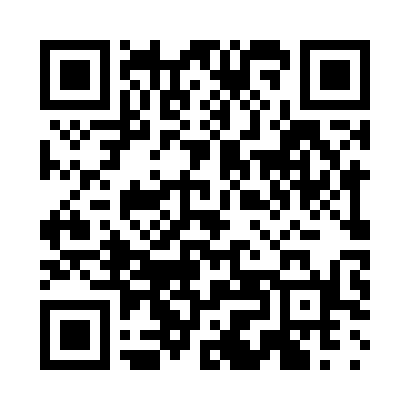 Prayer times for Zufia, SpainMon 1 Jul 2024 - Wed 31 Jul 2024High Latitude Method: Angle Based RulePrayer Calculation Method: Muslim World LeagueAsar Calculation Method: HanafiPrayer times provided by https://www.salahtimes.comDateDayFajrSunriseDhuhrAsrMaghribIsha1Mon4:206:352:127:309:5011:542Tue4:216:352:137:309:5011:543Wed4:226:362:137:309:5011:534Thu4:236:362:137:309:4911:535Fri4:246:372:137:309:4911:526Sat4:256:382:137:299:4911:517Sun4:266:382:137:299:4811:508Mon4:276:392:147:299:4811:509Tue4:286:402:147:299:4811:4910Wed4:306:402:147:299:4711:4811Thu4:316:412:147:299:4711:4712Fri4:326:422:147:289:4611:4613Sat4:346:432:147:289:4511:4514Sun4:356:442:147:289:4511:4315Mon4:376:442:147:289:4411:4216Tue4:386:452:157:279:4411:4117Wed4:406:462:157:279:4311:4018Thu4:416:472:157:279:4211:3819Fri4:436:482:157:269:4111:3720Sat4:446:492:157:269:4011:3621Sun4:466:502:157:259:4011:3422Mon4:486:512:157:259:3911:3323Tue4:496:522:157:249:3811:3124Wed4:516:532:157:249:3711:3025Thu4:526:542:157:239:3611:2826Fri4:546:552:157:239:3511:2727Sat4:566:562:157:229:3411:2528Sun4:576:572:157:229:3311:2329Mon4:596:582:157:219:3211:2230Tue5:016:592:157:209:3111:2031Wed5:027:002:157:209:3011:18